ЕВРАЗИЙСКИЙ СОВЕТ ПО СТАНДАРТИЗАЦИИ, МЕТРОЛОГИИ И СЕРТИФИКАЦИИ (ЕАСС)EURO-AZIAN COUNCIL FOR STANDARDIZATION, METROLOGY AND CERTIFICATION (EASC)СМЕСИ БЕТОННЫЕ. Технические условия Настоящий проект не подлежит применению до его принятия МЕЖГОСУДАРСТВЕННАЯ НАУЧНО-ТЕХНИЧЕСКАЯ КОМИССИЯ 
ПО СТАНДАРТИЗАЦИИ, ТЕХНИЧЕСКОМУ НОРМИРОВАНИЮ 
И СЕРТИФИКАЦИИ В СТРОИТЕЛЬСТВЕ (МНТКС)ГОСТ Предисловие Цели, основные принципы и основной порядок работ по межгосударственной стандартизации установлены ГОСТ 1.0-92 «Межгосударственная система стандартизации. Основные положения» и МСН 1.01-01-96 «Система межгосударственных нормативных документов в строительстве. Основные положения»Сведения о стандарте1 РАЗРАБОТАН  Научно-исследовательским,  проектно-конструкторским  и  технологическим  институтом  бетона  и  железобетона  «НИИЖБ»  -  филиалом ФГУП «НИЦ «Строительство» 2  ВНЕСЕН   Техническим комитетом по стандартизации  ТК 465  «Строительство» 3 ПРИНЯТ Межгосударственной научно-технической комиссией по стандартизации, техническому нормированию и сертификации в строительстве  За принятие проголосовали:4  Настоящий стандарт гармонизирован с европейским стандартом EN 206 – 1:2000 «Бетон - Часть 1: Общие технические требования, эксплуатационные характеристики, производство и критерии соответствия».5  Введен в действие Приказом Федерального агентства по техническому регулированию и метрологии от   13.05.2011   г. № 71-СТ  в качестве национального стандарта Российской Федерации с   01.01.2012 г.                                  6   ВЗАМЕН   ГОСТ 7473-94  «Смеси бетонные. Технические условия»Информация о введении в действие (прекращении действия) настоящего стандарта и изменений к нему на  территории указанных выше государств публикуется в указателях национальных (государственных) стандартов, издаваемых в этих государствах.  Информация об изменениях к настоящему стандарту публикуется в указателе (каталоге) “Межгосударственные стандарты”, а текст изменений – в информационных указателях  “Межгосударственные стандарты”. В случае пересмотра или отмены настоящего стандарта соответствующая информация будет опубликована в информационном указателе “Межгосударственные стандарты” Настоящий стандарт не может быть полностью или частично воспроизведен, тиражирован и распространен в качестве официального издания без разрешения Секретариата Межгосударственной научно-технической комиссией по стандартизации, техническому нормированию и сертификации в строительстве.IIСОДЕРЖАНИЕIIIМ  Е  Ж  Г  О  С  У  Д  А  Р  С  Т  В  Е  Н  Н  Ы  Й     С  Т  А  Н  Д  А  Р  Т _________________________________________________________________________________СМЕСИ БЕТОННЫЕ Технические условия Fresh concrete. Specifications                                                                                    Дата введения −1  Область применения Настоящий стандарт распространяется на готовые для применения бетонные смеси  тяжелых, мелкозернистых и легких бетонов на цементных вяжущих (далее – бетонные смеси), отпускаемые потребителю для возведения монолитных и сборно-монолитных конструкций или используемые на предприятиях для изготовления сборных бетонных и железобетонных конструкций. Настоящий стандарт содержит требования к технологическим характеристикам бетонных смесей, к процедурам контроля их производства, оценки соответствия показателей их качества, а также количества бетонной смеси, отпускаемой потребителю. Настоящий стандарт устанавливает распределение технических требований между заказчиком, производителем (поставщиком) и потребителем бетонной смеси в части получения бетонных и железобетонных изделий и конструкций, соответствующих всем предъявляемым к ним требованиям. Настоящий стандарт не распространяется на бетонные смеси специальных бетонов и конструкционных бетонов на основе известковых, шлаковых, гипсовых и специальных вяжущих и бетонов на специальных заполнителях; а также на сухие строительные смеси.2  Нормативные ссылки ГОСТ 8.523-2004 Дозаторы весовые дискретного действия. Методика поверкиГОСТ 8267–93 Щебень и гравий из плотных горных пород для строительных работ. Технические условияГОСТ 8269.0-97  Щебень и гравий из плотных горных пород и отходов производства для строительных работ. Методы физико-механических испытаний ГОСТ 8735-88 Песок для строительных работ. Методы испытаний ГОСТ 8736-93 Песок для строительных работ. Технические условия ГОСТ 9758-86 Заполнители пористые неорганические для строительных работ. Методы испытаний ГОСТ 10060.1−87 Бетоны. Базовый метод определения морозостойкости   ГОСТ 10060.2-95 Бетоны. Ускоренные методы определения морозостойкости при многократном замораживании и оттаиванииГОСТ 10180−90 Бетоны. Методы определения прочности по контрольным образцамГОСТ 10181−2000 Смеси бетонные. Методы испытаний ГОСТ 10223-97 Дозаторы весовые дискретного действия. Общие технические требованияГОСТ 12730.1−78 Бетоны. Метод определения плотности ГОСТ 12730.5−84 Бетоны. Методы определения водонепроницаемости ГОСТ 13087−81 Бетоны. Методы определения истираемости ГОСТ 17623−87 Бетоны. Радиоизотопный метод определения средней плотностиГОСТ 17624−87 Бетоны. Ультразвуковой метод определения прочности ГОСТ 18105−86 Бетоны. Правила контроля прочности.ГОСТ 23732−79 Вода для бетонов и растворов. Технические условия ГОСТ 24211-08 Добавки для бетонов и строительных растворов. Общие технические условия ГОСТ 25192—82 Бетоны. Классификация и общие технические требования ГОСТ 25818-91 Золы уноса тепловых электростанция для бетона. Технические условия ГОСТ 25820−83 Бетоны легкие. Технические условия ГОСТ 26633−91 Бетоны тяжелые и мелкозернистые. Технические условия ГОСТ 27005−86 Бетоны легкие и ячеистые. Правила контроля средней плотности ГОСТ 27006−86 Бетоны. Правила подбора состава ГОСТ 30108−94 Материалы и изделия строительные. Определение удельной эффективной активности естественных радионуклидов ГОСТ 30459-2008 Добавки для бетонов и строительных растворов. Определение и оценка эффективности ГОСТ 31384−2008 Защита бетонных и железобетонных конструкций от коррозии. Общие технические требования П р и м е ч а н и е – При пользовании настоящим стандартом целесообразно проверить действие ссылочных стандартов на территории государства по соответствующему  указателю  стандартов, составленному по состоянию на 1 января текущего года, и по соответствующим информационным указателям, опубликованным в текущем году. Если ссылочный стандарт заменен (изменен),  то при пользовании настоящим стандартом следует руководствоваться заменяющим (измененным) стандартом. Если ссылочный стандарт отменен без замены, то положение, в котором дана ссылка на него, применяется в части, не затрагивающей эту ссылку. 3  Термины и определения В настоящем стандарте применены следующие термины с соответствующими определениями: 3.1 бетонная смесь: Готовая к применению, перемешанная, однородная смесь вяжущего, заполнителей и воды, с добавлением или без добавления химических и минеральных добавок, которая после уплотнения, схватывания и твердения превращается в бетон. 3.2 бетонная смесь, приготовленная на стройплощадке: Бетонная смесь, производимая в месте строительства производителем работ для собственного использования.3.3 товарная бетонная смесь: Бетонная смесь, поставляемая в пластичном состоянии лицами или организациями, не являющимися потребителями. П р и м е ч а н и е – К товарной бетонной смеси могут быть отнесены бетонные смеси, производимые потребителем  вне стройплощадки, а также бетонные смеси, производимые на стройплощадке, но не потребителем. 3.4 бетонная смесь заданного качества: Бетонная смесь, требуемые свойства и дополнительные характеристики которой задаются производителю, который несет ответственность за обеспечение этих требуемых свойств и дополнительных характеристик. 3.5 бетонная смесь заданного состава: Бетонная смесь, состав которой и используемые при приготовлении составляющие задаются производителю, который несет ответственность  за обеспечение этого состава. 3.6 бетонная смесь заданного нормированного состава: Бетонная смесь заданного состава, состав которого определен стандартом или другим техническим документом, например, производственными нормами. 3.7  загрузка: Количество бетонной смеси, содержащее один или несколько замесов, перевозимое в одном транспортном средстве в один адрес одному потребителю. 3.8  доставка: Процесс транспортировки бетонной смеси от производителя к потребителю. 3.9  заказчик: Лицо или организация, устанавливающие для производителя требования к бетонной смеси. 3.10  производитель: Лицо или организация, производящие бетонную смесь и несущие ответственность за обеспечение её заданного состава, или требуемых свойств бетонной смеси и бетона. 3.11 потребитель:  Лицо или организация, использующие бетонную смесь при изготовлении сборных или возведении монолитных бетонных и железобетонных конструкций. 3.12 поставщик бетонной смеси: лицо или организация, имеющие договор с потребителем бетонной смеси, на поставку бетонной смеси, отвечающие за количество и качество поставляемой бетонной смеси и все другие условия договора на поставку. 4  Классификация 4.1  По типу бетона бетонные смеси подразделяют на: - бетонные смеси тяжелого бетона (БСТ); - бетонные смеси мелкозернистого бетона (БСМ); - бетонные смеси легкого бетона (БСЛ). 4.2  В зависимости от показателя удобоукладываемости бетонные смеси подразделяют на группы: жесткие (Ж), подвижные (П) и растекающиеся (Р). Группы подразделяют на марки по удобоукладываемости. 4.3 Условное обозначение бетонной смеси заданного качества при заказе должно состоять из сокращенного обозначения бетонной смеси с указанием типа бетона, его класса по прочности, марки по удобоукладываемости и, при необходимости, других нормируемых показателей качества, например, марки по морозостойкости, марки по водонепроницаемости, средней плотности и др., а также обозначения настоящего стандарта. Примеры условных обозначений: бетонной смеси тяжелого бетона класса по прочности на сжатие В25, мароки по удобоукладываемости - П1, марок бетона по по морозостойкости  F200 и водонепроницаемости - W4: БСТ В25 П1 F200 W4 ГОСТ 7473 То же, для бетонной смеси мелкозернистого бетона: БСМ В25 П1 F200 W4 ГОСТ 7473 То же, бетонной смеси легкого бетона класса по прочности В12,5, марок: по удобоукладываемости - П2, по морозостойкости - F200, по водонепроницаемости - W2, средней плотности - D900: БСЛ В12,5 П2 F200 W2 D900 ГОСТ 7473 Примечание. При заказе товарной бетонной смеси заданного качества потребитель может при необходимости формулировать требования  к прочности бетона либо по проектному классу (B, Bt, Btb, Btt), либо по минимальной средней прочности бетона в каждой поставляемой партии (Rm), а требования по удобоукладываемости – либо по маркам, либо по конкретным значениям. Пример условного обозначения бетонной смеси тяжелого бетона класса по прочности на сжатие В25 с минимальной требуемой прочностью бетона 33МПа; марки удобоукладываемости  П1 с  по осадкой конуса ; марок по морозостойкости - F200 и водонепроницаемости - W4. БСТ В25 (RТm ≥33МПа) П1(ОК 3см) F200 W4 ГОСТ 7473 - 20104.4  При заказе бетонной смеси заданного состава её условное обозначение не приводится, а указываются состав смеси и качество используемых при её приготовлении составляющих (вяжущего, заполнителей, воды, химических и минеральных добавок). 5  Технические требования 5.1  Характеристики бетонных смесей 5.1.1 Бетонные смеси приготавливают в соответствии с требованиями настоящего стандарта по технологическому регламенту, утвержденному в установленном порядке производителем и условиями договора на поставку. 5.1.2 Бетонные смеси должны обеспечивать получение бетонов с заданными показателями качества (бетонные смеси заданного качества), либо иметь заданный состав (бетонные смеси заданного состава), в соответствии с договором на поставку. 5.1.3 Бетонные смеси характеризуют следующими технологическими показателями качества: — удобоукладываемость; — средняя плотность; — расслаиваемость; — пористость; — температура; — сохраняемость свойств во времени; — объем вовлеченного воздуха. 5.1.4 В зависимости от показателя удобоукладываемости бетонные смеси подразделяют на марки в соответствии с таблицами 1 - 4. 5.1.5  Удобоукладываемость бетонной смеси может быть задана маркой и дополнительно конкретным значением показателя удобоукладываемости в соответствии с таблицами 1 – 4. Допустимое отклонение заданных значений не должно превышать величин, приведенных в таблице 5. Таблица 5  −  Допустимые отклонения заданных значений удобоукладываемости ____________________
* Испытание см. [1].   
** Испытание см. [2].5.1.6 Расслаиваемость бетонной смеси не должна превышать значений, приведенных в таблице 6. Таблица 6 – Требования к расслаиваемости бетонной смеси 5.1.7 При поставке бетонной смеси допустимое отклонение заданных значений показателей: средней плотности, расслаиваемости, пористости, температуры, и сохраняемости свойств во времени не должно превышать величин, приведенных в таблице 7. Таблица 7- Допустимые отклонения 5.1.8 Марка по средней плотности, пористость, температура и сохраняемость свойств во времени должны соответствовать значениям, указанным заказчиком в договоре на поставку бетонной смеси. 5.2  Материалы для производства бетонных смесей 5.2.1 Бетонные смеси приготавливают с использованием цементов, заполнителей, добавок и воды по стандартам и техническим условиям на материалы конкретных видов в соответствии с требованиями ГОСТ 26633, ГОСТ 25820 и ГОСТ 31384. Удельная эффективная активность естественных радионуклидов Аэфф сырьевых материалов, применяемых для приготовления бетонных смесей, не должна превышать предельных значений в Бк/кг, в зависимости от области применения бетонных смесей по ГОСТ 30108. 5.2.2 Сопроводительная документация о материалах должна содержать информацию о содержании хлоридов, щелочей и реакционно – способного кремнезема. 5.3  Производство бетонных смесей 5.3.1 Состав бетонной смеси с заданного качества подбирают по ГОСТ 27006 с учетом требований по классам эксплуатации бетонов по ГОСТ 31384. 5.3.2 Плотные заполнители бетонной смеси дозируют по массе. Пористые заполнители дозируют по объему с коррекцией по массе. Жидкие составляющие дозируют по массе или объему. 5.3.3 Погрешность дозирования исходных материалов весовыми дозаторами не должна превышать ± 1 % - для цемента, воды, химических и минеральных добавок  ,  ± 2 % - заполнителей. Погрешность дозирования пористых заполнителей не должна превышать ± 2 % по объему. При приготовлении бетонных смесей в бетоносмесительных установках производительностью до 5 м3/ч допускается объемное дозирование сыпучих материалов с указанными погрешностями дозирования.5.3.4  Бетонные смеси всех типов (см. 4.1) и марок по удобоукладываемости производят в смесителях принудительного действия. Бетонные смеси марок по удобоукладываемости Ж1 и П1 - П5 тяжелого и мелкозернистого бетона, а также  легкого бетона классов по прочности В12,5 и выше, средней плотностью D1600 и выше допускается производить в гравитационных смесителях. 5.3.5  Продолжительность перемешивания в стационарных циклических смесителях (время от момента окончания загрузки всех материалов в работающий смеситель до начала выгрузки готовой смеси) принимают по технологическому регламенту или устанавливают в соответствии с Приложением А. 5.3.6  Порядок загрузки в смеситель составляющих бетонной смеси и правила загрузки при использовании горячих составляющих (воды и цемента) должны быть указаны в Технологическом регламенте на производство бетонной смеси. 6  Правила приемки 6.1  Бетонные смеси должны быть приняты по качеству и количеству техническим контролем производителя. 6.2  Бетонные смеси принимают партиями. В состав партии включают бетонную смесь одного номинального состава, приготовленную из одних и тех же материалов по единой технологии. Объем партии бетонной смеси устанавливаются по ГОСТ 18105 или по значению, указанному в договоре на поставку бетонной смеси. 6.3.  Каждая партия бетонной смеси должна иметь документ о качестве. Документ о качестве, предоставляется на каждую загрузку бетонной смеси заданного качества (Приложение Б) и - бетонной смеси заданного состава (Приложение В). Допускается при поставке бетонной смеси заданного качества документ о качестве представлять не на каждую загрузку, а на каждую партию бетонной смеси, если это предусмотрено в договоре на поставку. 6.4  Периодичность контроля показателей качества бетонных смесей и бетонов для каждой партии бетонных смесей устанавливается согласно Приложения Г или должна соответствовать требованиям, указанным в договоре на поставку бетонной смеси. Заданные технологические показатели качества бетонной смеси производят у производителя через 15 мин после выгрузки бетонной смеси из стационарного смесителя, у потребителя при входном контроле качества − не позже чем через 20 мин после доставки бетонной смеси на строительную площадку. 6.5  Бетонные смеси по количеству принимают по массе или по объему в соответствии с фактическим составом бетонной смеси и фактической средней плотностью бетонной смеси. 6.6  Результаты приемо-сдаточных и периодических испытаний всех нормируемых показателей качества должны сообщаться потребителю в документе о качестве, а результаты определения прочности бетона в проектном и другом нормируемом возрасте, указанном в договоре на поставку бетонной смеси, производитель обязан сообщить потребителю по его требованию не позднее чем через 3 сут после проведения испытаний. Результаты определения прочности бетона в проектном возрасте допускается сообщать потребителю не по каждой партии бетонной смеси, а по нескольким партиям, выпущенным последовательно за определенный период времени, не превышающий двух недель. При неподтверждении нормируемого показателя качества бетона производитель обязан в день получения результатов испытаний сообщить об этом потребителю. 6.7  Потребитель имеет право проводить контрольную проверку количества и качества поставленной бетонной смеси и нормируемых показателей качества бетона, используя методы и правила контроля предусмотренные настоящим стандартом. 7  Методы контроля 7.1  Пробы бетонной смеси отбирают в соответствии с требованиями ГОСТ 10180 и ГОСТ 10181. 7.2  Показатели качества бетонной смеси определяют:- по ГОСТ 10181− удобоукладываемость,  расслаиваемость,  среднюю плот-ность и пористость, объем вовлеченного воздуха;- по ГОСТ 30459 − сохраняемость требуемых технологических свойств.Температуру бетонной смеси измеряют термометром, погружая его в смесь на глубину не менее 5 см. Другие нормируемые показатели качества бетонных смесей, указанные в договоре на поставку, контролируют по соответствующим документам на испытания данных видов. 7.3  Показатели качества бетона определяют:- прочность - по ГОСТ 10180;- среднюю плотность - по ГОСТ 12730.1; - морозостойкость - по ГОСТ 10060.0-ГОСТ  10060.2; - водонепроницаемость - по ГОСТ 12730.5. - истираемость – по ГОСТ 13087 Другие нормируемые показатели качества бетонов, указанные в договоре на поставку,  контролируют по соответсвующим документам на испытания данных  видов. 7.4  Материалы для приготовления бетонной смеси испытывают в соответствии с требованиями стандартов и ТУ на эти материалы. Удельную эффективную активность естественных радионуклидов Аэфф в материалах для приготовления бетонных смесей определяют по ГОСТ 30108.8  Поставка бетонной смеси 8.1  Производитель (поставщик) осуществляет поставку товарной бетонной смеси потребителю на основании и в соответствии с договором поставки, в котором должны быть указаны все необходимые параметры по количеству и качеству бетонной смеси и бетона, а также срокам и средствам доставки. 8.2.  До начала поставки бетонной смеси заданного качества потребитель вправе требовать от производителя (поставщика) информацию о качестве используемых материалов и номинальному составу бетонной смеси, а также результаты предварительных испытаний бетонных смесей и бетонов данного номинального состава по всем, указанным в договоре поставки, показателям. Данная информация представляется в картах подбора состава бетона. 8.3.  Для определения режимов твердения уложенного бетона информация о темпе набора его прочности может быть представлена по экспериментальной кривой набора прочности при 20°С  в интервале 1... 28 дней. 8.4.  При поставке товарной бетонной смеси заданного качества производитель (поставщик) должен предоставить потребителю в напечатанном и заверенном виде следующую сопроводительную документацию: - для каждой партии бетонной смеси - документ о качестве бетонной смеси и протокол испытаний нормируемых показателей качества бетона; - для каждой загрузки бетонной смеси - товарную накладную.  Дополнительно, в случае если это указано в договоре поставки, производитель должен предоставить потребителю информацию, приведенную в п.8.2. 8.5.  При поставке товарной бетонной смеси заданного состава производитель должен предоставить потребителю в напечатанном и заверенном виде следующую сопроводительную документацию: - для каждой загрузки бетонной смеси - товарную накладную и документ о качестве бетонной смеси; - для каждой партии бетонной смеси - копии паспортов на используемые материалы. Дополнительно (в случае если это указано в договоре поставки), производитель должен предоставить потребителю протокол испытаний показателей качества бетонной смеси и бетона. 9  Транспортирование 9.1  Бетонные смеси доставляют потребителю транспортом специализированных видов, предназначенным для доставки смеси. По согласованию производителя с потребителем допускается доставлять жесткие бетонные смеси автосамосвалами.Максимольная продолжительность транспортирования бетонной смеси не должна быть более времени сохраняемости ее свойств, указанных в договоре на поставку. 9.2  Применяемые способы транспортирования бетонных смесей должны исключать возможность попадания в них атмосферных осадков, нарушения однородности, потери цементного раствора.9.3  Потребитель должен согласовать с производителем товарной бетонной смеси даты, время и ритм доставки бетонной смеси, а в случае необходимости информировать производителя о способе транспортировки бетонной смеси в пределах стройплощадки и об ограничениях, предъявляемых к транспортным средствам, например, к их типу, размерам, массе, габаритам и др. 9.4.  В процессе доставки введение в бетонную смесь дополнительного количества компонентов (цемента, заполнителей, воды и добавок) не допускается. 9.5  При использовании в качестве транспортного средства автобетоносмесителей на строительной площадке для восстановления удобоукладываемости (повышения подвижности с целью приведения к нормируемому значению) или в случае, если данная операция предусмотрена в технологическом регламенте, согласованном с потребителем, допускается введение в бетонную смесь раствора пластифицирующей добавки. Восстановление удобоукладываемости в обязательном порядке должно производиться под контролем службы качества потребителя, а количество добавляемого при этом раствора добавки, а также время дополнительного перемешивания смеси в автобетоносмесителе должны соответствовать технологическому регламенту и быть зафиксировано и оформлено соответствующим актом. 10.  Процедуры контроля и оценки соответствия 10.1  При производстве товарной бетонной смеси заданного качества производитель должен контролировать и оценивать:- при входном контроле – качество исходных материалов, из которых изготавливают бетонные смеси и их соответствие нормативным документам, по которым они выпускаются, а также технологическому регламенту или карте подбора состава бетона; - при операционном контроле производства – параметры работы оборудования и технологического процесса производства бетонных смесей и их соответствие технологическому регламенту; - при приемо-сдаточном контроле – количество и показатели качества бетонных смесей и бетона, нормируемые в договоре на поставку. 10.2  При производстве товарной бетонной смеси заданного или нормированного состава производитель должен контролировать и оценивать: - при входном контроле – качество исходных материалов, из которых изготавливают бетонные смеси и их соответствие нормативным документам, по которым они выпускаются и требованиям, установленным в договоре на поставку; - при операционном контроле производства – параметры работы оборудования и технологического процесса производства бетонных смесей и их соответствие технологическому регламенту; - при приемо-сдаточном контроле – соответствие фактического состава бетонной смеси, заданному в договоре на поставку. 10.3  Основные виды, методы и периодичность контроля используемых материалов, оборудования и технологии производства, а также бетонных смесей и бетонов должны быть приведены в технологическом регламенте производства бетонных смесей, указаны в договоре на поставку, а в случае их отсутствия принимаются согласно Приложения Г. 10.4  Критерии соответствия технологических свойств бетонных смесей при оценке стабильности производства приведены в таблицах 5 - 7. 10.5  При оценке стабильности производства соответствие нормируемых технологических показателей качества бетонных смесей должна выполняться по текущей продукции за период, не превышающий 6 месяцев. Соответствие бетонной смеси устанавливается подсчетом числа результатов, полученных за период оценки, которые лежат за пределами установленных заданных значений, границ классов или допустимых отклонений заданных значений, и сравнении этого общего числа с максимально допустимым числом по таблице 8. Соответствие требуемым свойствам подтверждается, если: - количество результатов испытаний, находящихся за пределами установленных отклонений заданных значений, не больше, чем приемочное число, указанное в таблице 8. Таблица 8  -  Приемочные числа критериев соответствия свойств бетонных смесей 11.  Гарантии11.1  Производитель (поставщик) бетонной смеси гарантирует:  - для смесей заданного качества:  1)  на момент поставки потребителю – соответствие всех нормируемых технологических показателей качества бетонных смесей заданным в договоре на поставку;  2)  в проектном возрасте – достижение всех нормируемых показателей качества бетона заданных в договоре на поставку, при условии, что потребитель бетонной смеси при изготовлении бетонных и железобетонных конструкций обеспечивает выполнение требований действующих нормативно – технических документов по бетонированию конструкций и режимы твердения бетона соответствуют нормальным по ГОСТ 10180; - для смесей заданного состава:  качество материалов, использованных при изготовлении бетонной смеси и состав бетонной смеси соответствуют условиям договора на поставку. 11.2  Гарантии производителя бетонной смеси должны быть подтверждены: - для смесей заданного качества:  1)  протоколами определения технологических показателей качества бетонных смесей при подборе её состава и проведении операционного и приёмо–сдаточного контроля.  2)  протоколами определения нормируемых показателей качества бетона в проектном возрасте; - для смесей заданного состава:  1)  документами о качестве материалов, использованных при изготовлении бетонной смеси;  2)  «распечатками» фактических составов бетонной смеси каждого замеса. Примечание: за качество бетонной смеси, производимой на строительной площадке для собственного использования (по п. 3.2), отвечает ее производитель. Приложение А(рекомендуемое)Продолжительность перемешивания бетонных смесей Таблица А.1 - Продолжительность перемешивания бетонных смесей тяжелых и мелкозернистых бетонов на плотных заполнителях Таблица А.2 - Продолжительность перемешивания бетонных смесей легких бетонов на пористых заполнителях в смесителях принудительного действия Приложение Б(обязательное)Приложение В(обязательное)Приложение Г(обязательное)Основные виды, методы и периодичность контроля используемых материалов, оборудования и технологии производства бетонных смесей и бетоновБиблиография [1] EN 12350.4-2000 Испытание бетонной смеси. Часть 5. Испытание на расплывEN 12350.5-2000 Testing fresh concrete – Part 5: Flow table test [2] EN 12350.4-2000 Испытание бетонной смеси. Часть 4. Степень уплотняемостиEN 12350.4-2000 Testing fresh concrete – Part 5: Degree of compactbility ________________________________________________________________________________УДК 691.32:006.354                              МКС 91.100.10                                                   Ж13Ключевые слова:  бетонная смесь, бетонная смесь заданного качества, бетонная смесь заданного состава, замес, марка по удобоукладываемости, расслаиваемость, сохраняемость,  объем вовлеченного воздуха,  заказчик, производитель (поставщик), потребитель________________________________________________________________________________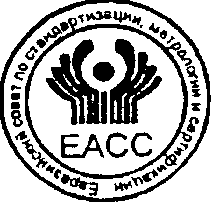 МЕЖГОСУДАРСТВЕННЫЙ СТАНДАРТГОСТ 
Краткое наименование страныпо МК (ИСО 3166) 004-97Код страны по МК(ИСО 3166) 004-97Сокращенное наименование  органа государственного управлениястроительством1.Область применения12.Нормативные ссылки13.Термины и определения34.Классификация45.Технические требования56.Правила приемки87.Методы контроля98.Поставка бетонной смеси109.Транспортирование1110.Процедуры контроля и оценки соответствия1211.Гарантии13Приложение А14Приложение Б15Приложение В16Приложение Г17Библиография19  Т а б л и ц а  1 − Марки по расплыву конуса*  Т а б л и ц а  2 − Марки по осадке 	конуса  Т а б л и ц а  3− Марки по жесткости  Т а б л и ц а  4 − Марки по уплотнению**Наименование характеристики удобоукладываемостиНоминальное значениеДопускиРасплыв конуса, смВсе значения± 3Осадка конуса, смДо 10 Более 10± 1± 2Жесткость, сБолее 10± 3Жесткость, сДо 10± 2Коэффициент уплотненияБолее 1,25± 0,1Коэффициент уплотненияОт 1,11 до 1,25± 0,08Коэффициент уплотненияДо 1,10± 0,05Марка поудобоукладываемостиРасслаиваемость бетонной смеси, %, не болееРасслаиваемость бетонной смеси, %, не болееРасслаиваемость бетонной смеси, %, не болееМарка поудобоукладываемостиводоотделениераствороотделение дляраствороотделение дляМарка поудобоукладываемостиводоотделениетяжелых и мелкозернистых бетонов для легкихбетоновЖ1Ж50,234П1П20,434П3П5 и РК1-РК60,846Наименование показателя качества бетонной смеси Диапазон, в который попадает заданное значение показателя Допустимое отклонение заданного значения 
показателя качестваСредняя плотность, кг/м3все значения± 20Расслаиваемость- по водоотделению, %менее 0,40,4 и более+ 0,1+ 0,2- по раствороотделению,%менее 44 и более+ 0,5+ 1,0Пористость, % все значения± 1Температура, 0Свсе значения± 3Сохраняемость свойств во времени, ч-минне менее 1ч 30минот 1ч 30мин до 3ч 00мин более 3ч 00мин-  10 мин-  20 мин-  30 минЧисло результатов испытанийПриемочное число1-2013-19120-29230-29240-49450-64565-79680-94795-1008Вместимость 
смесителя по 
загрузке, лПродолжительность перемешивания, с  (не менее)Продолжительность перемешивания, с  (не менее)Продолжительность перемешивания, с  (не менее)Продолжительность перемешивания, с  (не менее)Продолжительность перемешивания, с  (не менее)Продолжительность перемешивания, с  (не менее)Вместимость 
смесителя по 
загрузке, лв гравитационных смесителях 
для бетонных смесей марок 
по удобоукладываемости в гравитационных смесителях 
для бетонных смесей марок 
по удобоукладываемости в гравитационных смесителях 
для бетонных смесей марок 
по удобоукладываемости в смесителях принудительного 
действия для смесей всех марок по удобоукладываемости при В/Цв смесителях принудительного 
действия для смесей всех марок по удобоукладываемости при В/Цв смесителях принудительного 
действия для смесей всех марок по удобоукладываемости при В/ЦВместимость 
смесителя по 
загрузке, лЖ1 и П1П2П3…П5менее 0,30,3…0,4более 0,4менее 750907560806050750…1500120105901007050более 15001501351201208050Вместимость 
смесителя по 
загрузке, лПродолжительность перемешивания, с (не менее) 
при средней плотности бетона, кг/м3Продолжительность перемешивания, с (не менее) 
при средней плотности бетона, кг/м3Продолжительность перемешивания, с (не менее) 
при средней плотности бетона, кг/м3Продолжительность перемешивания, с (не менее) 
при средней плотности бетона, кг/м3Вместимость 
смесителя по 
загрузке, лменее 10001000…14001401…1600более 1600менее 750180150120115750…1500210180150120более 1500240210180135Примечания: 1) Значения продолжительности перемешивания приведены для смеси марки по удобоукладываемости П1. 2) Для смесей марок по удобоукладываемости Ж5, Ж4, Ж3, Ж2 и Ж1 продолжительность перемешивания увеличивают на 15, 30, 45, 60 и 75 секунд, соответственно. 3) Для смесей марок по удобоукладываемости П2, П3, П4 и П5 продолжительность перемешивания уменьшают на 15, 30, 45 и 60 секунд, соответственно. 4) Для смесей марок по удобоукладываемости Р1, Р2, Р3 и Р4 продолжительность перемешивания увеличивают на 5, 10, 15 и 20 секунд, соответственно. 5) Продолжительность перемешивания бетонных смесей легких бетонов на пористых заполнителях, соответствующих п.5.3.6, в гравитационных смесителях принимают по таблице А1. Примечания: 1) Значения продолжительности перемешивания приведены для смеси марки по удобоукладываемости П1. 2) Для смесей марок по удобоукладываемости Ж5, Ж4, Ж3, Ж2 и Ж1 продолжительность перемешивания увеличивают на 15, 30, 45, 60 и 75 секунд, соответственно. 3) Для смесей марок по удобоукладываемости П2, П3, П4 и П5 продолжительность перемешивания уменьшают на 15, 30, 45 и 60 секунд, соответственно. 4) Для смесей марок по удобоукладываемости Р1, Р2, Р3 и Р4 продолжительность перемешивания увеличивают на 5, 10, 15 и 20 секунд, соответственно. 5) Продолжительность перемешивания бетонных смесей легких бетонов на пористых заполнителях, соответствующих п.5.3.6, в гравитационных смесителях принимают по таблице А1. Примечания: 1) Значения продолжительности перемешивания приведены для смеси марки по удобоукладываемости П1. 2) Для смесей марок по удобоукладываемости Ж5, Ж4, Ж3, Ж2 и Ж1 продолжительность перемешивания увеличивают на 15, 30, 45, 60 и 75 секунд, соответственно. 3) Для смесей марок по удобоукладываемости П2, П3, П4 и П5 продолжительность перемешивания уменьшают на 15, 30, 45 и 60 секунд, соответственно. 4) Для смесей марок по удобоукладываемости Р1, Р2, Р3 и Р4 продолжительность перемешивания увеличивают на 5, 10, 15 и 20 секунд, соответственно. 5) Продолжительность перемешивания бетонных смесей легких бетонов на пористых заполнителях, соответствующих п.5.3.6, в гравитационных смесителях принимают по таблице А1. Примечания: 1) Значения продолжительности перемешивания приведены для смеси марки по удобоукладываемости П1. 2) Для смесей марок по удобоукладываемости Ж5, Ж4, Ж3, Ж2 и Ж1 продолжительность перемешивания увеличивают на 15, 30, 45, 60 и 75 секунд, соответственно. 3) Для смесей марок по удобоукладываемости П2, П3, П4 и П5 продолжительность перемешивания уменьшают на 15, 30, 45 и 60 секунд, соответственно. 4) Для смесей марок по удобоукладываемости Р1, Р2, Р3 и Р4 продолжительность перемешивания увеличивают на 5, 10, 15 и 20 секунд, соответственно. 5) Продолжительность перемешивания бетонных смесей легких бетонов на пористых заполнителях, соответствующих п.5.3.6, в гравитационных смесителях принимают по таблице А1. Примечания: 1) Значения продолжительности перемешивания приведены для смеси марки по удобоукладываемости П1. 2) Для смесей марок по удобоукладываемости Ж5, Ж4, Ж3, Ж2 и Ж1 продолжительность перемешивания увеличивают на 15, 30, 45, 60 и 75 секунд, соответственно. 3) Для смесей марок по удобоукладываемости П2, П3, П4 и П5 продолжительность перемешивания уменьшают на 15, 30, 45 и 60 секунд, соответственно. 4) Для смесей марок по удобоукладываемости Р1, Р2, Р3 и Р4 продолжительность перемешивания увеличивают на 5, 10, 15 и 20 секунд, соответственно. 5) Продолжительность перемешивания бетонных смесей легких бетонов на пористых заполнителях, соответствующих п.5.3.6, в гравитационных смесителях принимают по таблице А1. ДОКУМЕНТ О КАЧЕСТВЕ БЕТОННОЙ СМЕСИ ЗАДАННОГО КАЧЕСТВА ПАРТИИ № ДОКУМЕНТ О КАЧЕСТВЕ БЕТОННОЙ СМЕСИ ЗАДАННОГО КАЧЕСТВА ПАРТИИ № ДОКУМЕНТ О КАЧЕСТВЕ БЕТОННОЙ СМЕСИ ЗАДАННОГО КАЧЕСТВА ПАРТИИ № ДОКУМЕНТ О КАЧЕСТВЕ БЕТОННОЙ СМЕСИ ЗАДАННОГО КАЧЕСТВА ПАРТИИ № ДОКУМЕНТ О КАЧЕСТВЕ БЕТОННОЙ СМЕСИ ЗАДАННОГО КАЧЕСТВА ПАРТИИ № ДОКУМЕНТ О КАЧЕСТВЕ БЕТОННОЙ СМЕСИ ЗАДАННОГО КАЧЕСТВА ПАРТИИ № ДОКУМЕНТ О КАЧЕСТВЕ БЕТОННОЙ СМЕСИ ЗАДАННОГО КАЧЕСТВА ПАРТИИ № ДОКУМЕНТ О КАЧЕСТВЕ БЕТОННОЙ СМЕСИ ЗАДАННОГО КАЧЕСТВА ПАРТИИ № ДОКУМЕНТ О КАЧЕСТВЕ БЕТОННОЙ СМЕСИ ЗАДАННОГО КАЧЕСТВА ПАРТИИ № ДОКУМЕНТ О КАЧЕСТВЕ БЕТОННОЙ СМЕСИ ЗАДАННОГО КАЧЕСТВА ПАРТИИ № ДОКУМЕНТ О КАЧЕСТВЕ БЕТОННОЙ СМЕСИ ЗАДАННОГО КАЧЕСТВА ПАРТИИ № ДОКУМЕНТ О КАЧЕСТВЕ БЕТОННОЙ СМЕСИ ЗАДАННОГО КАЧЕСТВА ПАРТИИ № ДОКУМЕНТ О КАЧЕСТВЕ БЕТОННОЙ СМЕСИ ЗАДАННОГО КАЧЕСТВА ПАРТИИ № ДОКУМЕНТ О КАЧЕСТВЕ БЕТОННОЙ СМЕСИ ЗАДАННОГО КАЧЕСТВА ПАРТИИ № ДОКУМЕНТ О КАЧЕСТВЕ БЕТОННОЙ СМЕСИ ЗАДАННОГО КАЧЕСТВА ПАРТИИ № ДОКУМЕНТ О КАЧЕСТВЕ БЕТОННОЙ СМЕСИ ЗАДАННОГО КАЧЕСТВА ПАРТИИ № ДОКУМЕНТ О КАЧЕСТВЕ БЕТОННОЙ СМЕСИ ЗАДАННОГО КАЧЕСТВА ПАРТИИ № ДОКУМЕНТ О КАЧЕСТВЕ БЕТОННОЙ СМЕСИ ЗАДАННОГО КАЧЕСТВА ПАРТИИ № ДОКУМЕНТ О КАЧЕСТВЕ БЕТОННОЙ СМЕСИ ЗАДАННОГО КАЧЕСТВА ПАРТИИ № ДОКУМЕНТ О КАЧЕСТВЕ БЕТОННОЙ СМЕСИ ЗАДАННОГО КАЧЕСТВА ПАРТИИ № ДОКУМЕНТ О КАЧЕСТВЕ БЕТОННОЙ СМЕСИ ЗАДАННОГО КАЧЕСТВА ПАРТИИ № ДОКУМЕНТ О КАЧЕСТВЕ БЕТОННОЙ СМЕСИ ЗАДАННОГО КАЧЕСТВА ПАРТИИ № ДОКУМЕНТ О КАЧЕСТВЕ БЕТОННОЙ СМЕСИ ЗАДАННОГО КАЧЕСТВА ПАРТИИ № ДОКУМЕНТ О КАЧЕСТВЕ БЕТОННОЙ СМЕСИ ЗАДАННОГО КАЧЕСТВА ПАРТИИ № ДОКУМЕНТ О КАЧЕСТВЕ БЕТОННОЙ СМЕСИ ЗАДАННОГО КАЧЕСТВА ПАРТИИ № ДОКУМЕНТ О КАЧЕСТВЕ БЕТОННОЙ СМЕСИ ЗАДАННОГО КАЧЕСТВА ПАРТИИ № ДОКУМЕНТ О КАЧЕСТВЕ БЕТОННОЙ СМЕСИ ЗАДАННОГО КАЧЕСТВА ПАРТИИ № ДОКУМЕНТ О КАЧЕСТВЕ БЕТОННОЙ СМЕСИ ЗАДАННОГО КАЧЕСТВА ПАРТИИ № ДОКУМЕНТ О КАЧЕСТВЕ БЕТОННОЙ СМЕСИ ЗАДАННОГО КАЧЕСТВА ПАРТИИ № ДОКУМЕНТ О КАЧЕСТВЕ БЕТОННОЙ СМЕСИ ЗАДАННОГО КАЧЕСТВА ПАРТИИ № ДОКУМЕНТ О КАЧЕСТВЕ БЕТОННОЙ СМЕСИ ЗАДАННОГО КАЧЕСТВА ПАРТИИ № ДОКУМЕНТ О КАЧЕСТВЕ БЕТОННОЙ СМЕСИ ЗАДАННОГО КАЧЕСТВА ПАРТИИ № ДОКУМЕНТ О КАЧЕСТВЕ БЕТОННОЙ СМЕСИ ЗАДАННОГО КАЧЕСТВА ПАРТИИ № Производитель и поставщик  бетонной смеси: Производитель и поставщик  бетонной смеси: Производитель и поставщик  бетонной смеси: Производитель и поставщик  бетонной смеси: Производитель и поставщик  бетонной смеси: Производитель и поставщик  бетонной смеси: Производитель и поставщик  бетонной смеси: Производитель и поставщик  бетонной смеси: Производитель и поставщик  бетонной смеси: Производитель и поставщик  бетонной смеси: Производитель и поставщик  бетонной смеси: Производитель и поставщик  бетонной смеси: Производитель и поставщик  бетонной смеси: Производитель и поставщик  бетонной смеси: Производитель и поставщик  бетонной смеси: наименование, адрес, телефон, факснаименование, адрес, телефон, факснаименование, адрес, телефон, факснаименование, адрес, телефон, факснаименование, адрес, телефон, факснаименование, адрес, телефон, факснаименование, адрес, телефон, факснаименование, адрес, телефон, факснаименование, адрес, телефон, факснаименование, адрес, телефон, факснаименование, адрес, телефон, факснаименование, адрес, телефон, факснаименование, адрес, телефон, факснаименование, адрес, телефон, факснаименование, адрес, телефон, факснаименование, адрес, телефон, факснаименование, адрес, телефон, факснаименование, адрес, телефон, факснаименование, адрес, телефон, факснаименование, адрес, телефон, факснаименование, адрес, телефон, факснаименование, адрес, телефон, факснаименование, адрес, телефон, факснаименование, адрес, телефон, факснаименование, адрес, телефон, факснаименование, адрес, телефон, факснаименование, адрес, телефон, факснаименование, адрес, телефон, факснаименование, адрес, телефон, факснаименование, адрес, телефон, факснаименование, адрес, телефон, факснаименование, адрес, телефон, факснаименование, адрес, телефон, факснаименование, адрес, телефон, факснаименование, адрес, телефон, факснаименование, адрес, телефон, факснаименование, адрес, телефон, факсПотребитель: Потребитель: наименование, адрес, телефон, факснаименование, адрес, телефон, факснаименование, адрес, телефон, факснаименование, адрес, телефон, факснаименование, адрес, телефон, факснаименование, адрес, телефон, факснаименование, адрес, телефон, факсДата и время отгрузки бетонной смеси, ч-мин Дата и время отгрузки бетонной смеси, ч-мин Дата и время отгрузки бетонной смеси, ч-мин Дата и время отгрузки бетонной смеси, ч-мин Дата и время отгрузки бетонной смеси, ч-мин Дата и время отгрузки бетонной смеси, ч-мин Дата и время отгрузки бетонной смеси, ч-мин Дата и время отгрузки бетонной смеси, ч-мин Дата и время отгрузки бетонной смеси, ч-мин Дата и время отгрузки бетонной смеси, ч-мин Дата и время отгрузки бетонной смеси, ч-мин Дата и время отгрузки бетонной смеси, ч-мин Вид бетонной смеси и ее условное обозначениеВид бетонной смеси и ее условное обозначениеВид бетонной смеси и ее условное обозначениеВид бетонной смеси и ее условное обозначениеВид бетонной смеси и ее условное обозначениеВид бетонной смеси и ее условное обозначениеВид бетонной смеси и ее условное обозначениеВид бетонной смеси и ее условное обозначениеВид бетонной смеси и ее условное обозначениеВид бетонной смеси и ее условное обозначениеВид бетонной смеси и ее условное обозначениеВид бетонной смеси и ее условное обозначениеВид бетонной смеси и ее условное обозначениеВид бетонной смеси и ее условное обозначениеВид бетонной смеси и ее условное обозначениеНомер номинального состава бетонной смесиНомер номинального состава бетонной смесиНомер номинального состава бетонной смесиНомер номинального состава бетонной смесиНомер номинального состава бетонной смесиНомер номинального состава бетонной смесиНомер номинального состава бетонной смесиНомер номинального состава бетонной смесиНомер номинального состава бетонной смесиНомер номинального состава бетонной смесиНомер номинального состава бетонной смесиНомер номинального состава бетонной смесиНомер номинального состава бетонной смесиОбъем бетонной смеси в партии, м3 Объем бетонной смеси в партии, м3 Объем бетонной смеси в партии, м3 Объем бетонной смеси в партии, м3 Объем бетонной смеси в партии, м3 Объем бетонной смеси в партии, м3 Объем бетонной смеси в партии, м3 Объем бетонной смеси в партии, м3 Марка бетонной смеси по удобоукладываемости или значение удобоукладываемости бетонной смеси (по договору на поставку) на месте укладки у потребителя Марка бетонной смеси по удобоукладываемости или значение удобоукладываемости бетонной смеси (по договору на поставку) на месте укладки у потребителя Марка бетонной смеси по удобоукладываемости или значение удобоукладываемости бетонной смеси (по договору на поставку) на месте укладки у потребителя Марка бетонной смеси по удобоукладываемости или значение удобоукладываемости бетонной смеси (по договору на поставку) на месте укладки у потребителя Марка бетонной смеси по удобоукладываемости или значение удобоукладываемости бетонной смеси (по договору на поставку) на месте укладки у потребителя Марка бетонной смеси по удобоукладываемости или значение удобоукладываемости бетонной смеси (по договору на поставку) на месте укладки у потребителя Марка бетонной смеси по удобоукладываемости или значение удобоукладываемости бетонной смеси (по договору на поставку) на месте укладки у потребителя Марка бетонной смеси по удобоукладываемости или значение удобоукладываемости бетонной смеси (по договору на поставку) на месте укладки у потребителя Марка бетонной смеси по удобоукладываемости или значение удобоукладываемости бетонной смеси (по договору на поставку) на месте укладки у потребителя Марка бетонной смеси по удобоукладываемости или значение удобоукладываемости бетонной смеси (по договору на поставку) на месте укладки у потребителя Марка бетонной смеси по удобоукладываемости или значение удобоукладываемости бетонной смеси (по договору на поставку) на месте укладки у потребителя Марка бетонной смеси по удобоукладываемости или значение удобоукладываемости бетонной смеси (по договору на поставку) на месте укладки у потребителя Марка бетонной смеси по удобоукладываемости или значение удобоукладываемости бетонной смеси (по договору на поставку) на месте укладки у потребителя Марка бетонной смеси по удобоукладываемости или значение удобоукладываемости бетонной смеси (по договору на поставку) на месте укладки у потребителя Марка бетонной смеси по удобоукладываемости или значение удобоукладываемости бетонной смеси (по договору на поставку) на месте укладки у потребителя Марка бетонной смеси по удобоукладываемости или значение удобоукладываемости бетонной смеси (по договору на поставку) на месте укладки у потребителя Марка бетонной смеси по удобоукладываемости или значение удобоукладываемости бетонной смеси (по договору на поставку) на месте укладки у потребителя Марка бетонной смеси по удобоукладываемости или значение удобоукладываемости бетонной смеси (по договору на поставку) на месте укладки у потребителя Марка бетонной смеси по удобоукладываемости или значение удобоукладываемости бетонной смеси (по договору на поставку) на месте укладки у потребителя Марка бетонной смеси по удобоукладываемости или значение удобоукладываемости бетонной смеси (по договору на поставку) на месте укладки у потребителя Марка бетонной смеси по удобоукладываемости или значение удобоукладываемости бетонной смеси (по договору на поставку) на месте укладки у потребителя Марка бетонной смеси по удобоукладываемости или значение удобоукладываемости бетонной смеси (по договору на поставку) на месте укладки у потребителя Марка бетонной смеси по удобоукладываемости или значение удобоукладываемости бетонной смеси (по договору на поставку) на месте укладки у потребителя Марка бетонной смеси по удобоукладываемости или значение удобоукладываемости бетонной смеси (по договору на поставку) на месте укладки у потребителя Марка бетонной смеси по удобоукладываемости или значение удобоукладываемости бетонной смеси (по договору на поставку) на месте укладки у потребителя Марка бетонной смеси по удобоукладываемости или значение удобоукладываемости бетонной смеси (по договору на поставку) на месте укладки у потребителя Марка бетонной смеси по удобоукладываемости или значение удобоукладываемости бетонной смеси (по договору на поставку) на месте укладки у потребителя Марка бетонной смеси по удобоукладываемости или значение удобоукладываемости бетонной смеси (по договору на поставку) на месте укладки у потребителя Марка бетонной смеси по удобоукладываемости или значение удобоукладываемости бетонной смеси (по договору на поставку) на месте укладки у потребителя Марка бетонной смеси по удобоукладываемости или значение удобоукладываемости бетонной смеси (по договору на поставку) на месте укладки у потребителя Марка бетонной смеси по удобоукладываемости или значение удобоукладываемости бетонной смеси (по договору на поставку) на месте укладки у потребителя Другие нормируемые показатели качества на месте укладки у потребителя  Другие нормируемые показатели качества на месте укладки у потребителя  Другие нормируемые показатели качества на месте укладки у потребителя  Другие нормируемые показатели качества на месте укладки у потребителя  Другие нормируемые показатели качества на месте укладки у потребителя  Другие нормируемые показатели качества на месте укладки у потребителя  Другие нормируемые показатели качества на месте укладки у потребителя  Другие нормируемые показатели качества на месте укладки у потребителя  Другие нормируемые показатели качества на месте укладки у потребителя  Другие нормируемые показатели качества на месте укладки у потребителя  Другие нормируемые показатели качества на месте укладки у потребителя  Другие нормируемые показатели качества на месте укладки у потребителя  Другие нормируемые показатели качества на месте укладки у потребителя  Другие нормируемые показатели качества на месте укладки у потребителя  Другие нормируемые показатели качества на месте укладки у потребителя  Другие нормируемые показатели качества на месте укладки у потребителя  Другие нормируемые показатели качества на месте укладки у потребителя  Другие нормируемые показатели качества на месте укладки у потребителя  Другие нормируемые показатели качества на месте укладки у потребителя  Другие нормируемые показатели качества на месте укладки у потребителя  Другие нормируемые показатели качества на месте укладки у потребителя  Другие нормируемые показатели качества на месте укладки у потребителя  Другие нормируемые показатели качества на месте укладки у потребителя  Другие нормируемые показатели качества на месте укладки у потребителя  Другие нормируемые показатели качества на месте укладки у потребителя  Другие нормируемые показатели качества на месте укладки у потребителя  Другие нормируемые показатели качества на месте укладки у потребителя  Сохраняемость  удобоукладываемости  и других  нормируемых показателей, ч-минСохраняемость  удобоукладываемости  и других  нормируемых показателей, ч-минСохраняемость  удобоукладываемости  и других  нормируемых показателей, ч-минСохраняемость  удобоукладываемости  и других  нормируемых показателей, ч-минСохраняемость  удобоукладываемости  и других  нормируемых показателей, ч-минСохраняемость  удобоукладываемости  и других  нормируемых показателей, ч-минСохраняемость  удобоукладываемости  и других  нормируемых показателей, ч-минСохраняемость  удобоукладываемости  и других  нормируемых показателей, ч-минСохраняемость  удобоукладываемости  и других  нормируемых показателей, ч-минСохраняемость  удобоукладываемости  и других  нормируемых показателей, ч-минСохраняемость  удобоукладываемости  и других  нормируемых показателей, ч-минСохраняемость  удобоукладываемости  и других  нормируемых показателей, ч-минСохраняемость  удобоукладываемости  и других  нормируемых показателей, ч-минСохраняемость  удобоукладываемости  и других  нормируемых показателей, ч-минСохраняемость  удобоукладываемости  и других  нормируемых показателей, ч-минСохраняемость  удобоукладываемости  и других  нормируемых показателей, ч-минСохраняемость  удобоукладываемости  и других  нормируемых показателей, ч-минСохраняемость  удобоукладываемости  и других  нормируемых показателей, ч-минСохраняемость  удобоукладываемости  и других  нормируемых показателей, ч-минСохраняемость  удобоукладываемости  и других  нормируемых показателей, ч-минСохраняемость  удобоукладываемости  и других  нормируемых показателей, ч-минСохраняемость  удобоукладываемости  и других  нормируемых показателей, ч-минСохраняемость  удобоукладываемости  и других  нормируемых показателей, ч-минСохраняемость  удобоукладываемости  и других  нормируемых показателей, ч-минСохраняемость  удобоукладываемости  и других  нормируемых показателей, ч-минСохраняемость  удобоукладываемости  и других  нормируемых показателей, ч-минСохраняемость  удобоукладываемости  и других  нормируемых показателей, ч-минСохраняемость  удобоукладываемости  и других  нормируемых показателей, ч-минСохраняемость  удобоукладываемости  и других  нормируемых показателей, ч-минСохраняемость  удобоукладываемости  и других  нормируемых показателей, ч-минНаибольшая крупность заполнителя, ммНаибольшая крупность заполнителя, ммНаибольшая крупность заполнителя, ммНаибольшая крупность заполнителя, ммНаибольшая крупность заполнителя, ммНаибольшая крупность заполнителя, ммНаибольшая крупность заполнителя, ммНаибольшая крупность заполнителя, ммНаибольшая крупность заполнителя, ммНаибольшая крупность заполнителя, ммЗнак соответствия (в случае, если бетонная смесь сертифицирована)Знак соответствия (в случае, если бетонная смесь сертифицирована)Знак соответствия (в случае, если бетонная смесь сертифицирована)Знак соответствия (в случае, если бетонная смесь сертифицирована)Знак соответствия (в случае, если бетонная смесь сертифицирована)Знак соответствия (в случае, если бетонная смесь сертифицирована)Знак соответствия (в случае, если бетонная смесь сертифицирована)Знак соответствия (в случае, если бетонная смесь сертифицирована)Знак соответствия (в случае, если бетонная смесь сертифицирована)Знак соответствия (в случае, если бетонная смесь сертифицирована)Знак соответствия (в случае, если бетонная смесь сертифицирована)Знак соответствия (в случае, если бетонная смесь сертифицирована)Знак соответствия (в случае, если бетонная смесь сертифицирована)Знак соответствия (в случае, если бетонная смесь сертифицирована)Знак соответствия (в случае, если бетонная смесь сертифицирована)Знак соответствия (в случае, если бетонная смесь сертифицирована)Знак соответствия (в случае, если бетонная смесь сертифицирована)Знак соответствия (в случае, если бетонная смесь сертифицирована)Знак соответствия (в случае, если бетонная смесь сертифицирована)Знак соответствия (в случае, если бетонная смесь сертифицирована)Знак соответствия (в случае, если бетонная смесь сертифицирована)Знак соответствия (в случае, если бетонная смесь сертифицирована)Проектный класс бетона по прочности  и требуемая прочность бетона в партии:Проектный класс бетона по прочности  и требуемая прочность бетона в партии:Проектный класс бетона по прочности  и требуемая прочность бетона в партии:Проектный класс бетона по прочности  и требуемая прочность бетона в партии:Проектный класс бетона по прочности  и требуемая прочность бетона в партии:Проектный класс бетона по прочности  и требуемая прочность бетона в партии:Проектный класс бетона по прочности  и требуемая прочность бетона в партии:Проектный класс бетона по прочности  и требуемая прочность бетона в партии:Проектный класс бетона по прочности  и требуемая прочность бетона в партии:Проектный класс бетона по прочности  и требуемая прочность бетона в партии:Проектный класс бетона по прочности  и требуемая прочность бетона в партии:Проектный класс бетона по прочности  и требуемая прочность бетона в партии:Проектный класс бетона по прочности  и требуемая прочность бетона в партии:Проектный класс бетона по прочности  и требуемая прочность бетона в партии:Проектный класс бетона по прочности  и требуемая прочность бетона в партии:Проектный класс бетона по прочности  и требуемая прочность бетона в партии:Проектный класс бетона по прочности  и требуемая прочность бетона в партии:Проектный класс бетона по прочности  и требуемая прочность бетона в партии:Проектный класс бетона по прочности  и требуемая прочность бетона в партии:Проектный класс бетона по прочности  и требуемая прочность бетона в партии:Проектный класс бетона по прочности  и требуемая прочность бетона в партии:Проектный класс бетона по прочности  и требуемая прочность бетона в партии:Проектный класс бетона по прочности  и требуемая прочность бетона в партии:Проектный класс бетона по прочности  и требуемая прочность бетона в партии:Проектный класс бетона по прочности  и требуемая прочность бетона в партии:Проектный класс бетона по прочности  и требуемая прочность бетона в партии:Проектный класс бетона по прочности  и требуемая прочность бетона в партии:Проектный класс бетона по прочности  и требуемая прочность бетона в партии:Проектный класс бетона по прочности  и требуемая прочность бетона в партии:Проектный класс бетона по прочности  и требуемая прочность бетона в партии:Проектный класс бетона по прочности  и требуемая прочность бетона в партии:Проектный класс бетона по прочности  и требуемая прочность бетона в партии:-в проектном возрастев проектном возрастев проектном возрастесут;   Всут;   Всут;   Всут;   Всут;   Всут;   Всут;   В;;;МПаМПаМПакласс по прочностикласс по прочностикласс по прочностикласс по прочностикласс по прочноститребуемая прочностьтребуемая прочностьтребуемая прочностьтребуемая прочностьтребуемая прочностьтребуемая прочностьтребуемая прочностьтребуемая прочностьтребуемая прочностьтребуемая прочностьтребуемая прочностьтребуемая прочностьтребуемая прочность-в промежуточном возрасте (при необходимости)в промежуточном возрасте (при необходимости)в промежуточном возрасте (при необходимости)в промежуточном возрасте (при необходимости)в промежуточном возрасте (при необходимости)сут; сут; сут; сут; сут; В;В;В;МПаМПаМПаМПаПроектный класс по прочности %Проектный класс по прочности %Проектный класс по прочности %Проектный класс по прочности %Проектный класс по прочности %Проектный класс по прочности %Проектный класс по прочности %Проектный класс по прочности %Проектный класс по прочности %Проектный класс по прочности %Проектный класс по прочности %Проектный класс по прочности %Проектный класс по прочности %Проектный класс по прочности %требуемая прочностьтребуемая прочностьтребуемая прочностьтребуемая прочностьтребуемая прочностьтребуемая прочностьтребуемая прочностьтребуемая прочностьтребуемая прочностьтребуемая прочностьДругие нормируемые показатели качества бетона (при необходимости)Другие нормируемые показатели качества бетона (при необходимости)Другие нормируемые показатели качества бетона (при необходимости)Другие нормируемые показатели качества бетона (при необходимости)Другие нормируемые показатели качества бетона (при необходимости)Другие нормируемые показатели качества бетона (при необходимости)Другие нормируемые показатели качества бетона (при необходимости)Другие нормируемые показатели качества бетона (при необходимости)Другие нормируемые показатели качества бетона (при необходимости)Другие нормируемые показатели качества бетона (при необходимости)Другие нормируемые показатели качества бетона (при необходимости)Другие нормируемые показатели качества бетона (при необходимости)Другие нормируемые показатели качества бетона (при необходимости)Другие нормируемые показатели качества бетона (при необходимости)Другие нормируемые показатели качества бетона (при необходимости)Другие нормируемые показатели качества бетона (при необходимости)Другие нормируемые показатели качества бетона (при необходимости)Другие нормируемые показатели качества бетона (при необходимости)Другие нормируемые показатели качества бетона (при необходимости)Проектная марка бетона по средней плотности (для легкого бетона)Проектная марка бетона по средней плотности (для легкого бетона)Проектная марка бетона по средней плотности (для легкого бетона)Проектная марка бетона по средней плотности (для легкого бетона)Проектная марка бетона по средней плотности (для легкого бетона)Проектная марка бетона по средней плотности (для легкого бетона)Проектная марка бетона по средней плотности (для легкого бетона)Проектная марка бетона по средней плотности (для легкого бетона)Проектная марка бетона по средней плотности (для легкого бетона)Проектная марка бетона по средней плотности (для легкого бетона)Проектная марка бетона по средней плотности (для легкого бетона)Проектная марка бетона по средней плотности (для легкого бетона)Проектная марка бетона по средней плотности (для легкого бетона)Проектная марка бетона по средней плотности (для легкого бетона)Проектная марка бетона по средней плотности (для легкого бетона)Проектная марка бетона по средней плотности (для легкого бетона)Проектная марка бетона по средней плотности (для легкого бетона)Проектная марка бетона по средней плотности (для легкого бетона)Проектная марка бетона по средней плотности (для легкого бетона)Проектная марка бетона по средней плотности (для легкого бетона)Проектная марка бетона по средней плотности (для легкого бетона)Проектная марка бетона по средней плотности (для легкого бетона)Проектная марка бетона по средней плотности (для легкого бетона)Проектная марка бетона по средней плотности (для легкого бетона)Проектная марка бетона по средней плотности (для легкого бетона)Проектная марка бетона по средней плотности (для легкого бетона)Наименование, масса добавки (в расчете на сухое вещество), кг/м³Наименование, масса добавки (в расчете на сухое вещество), кг/м³Наименование, масса добавки (в расчете на сухое вещество), кг/м³Наименование, масса добавки (в расчете на сухое вещество), кг/м³Наименование, масса добавки (в расчете на сухое вещество), кг/м³Наименование, масса добавки (в расчете на сухое вещество), кг/м³Наименование, масса добавки (в расчете на сухое вещество), кг/м³Наименование, масса добавки (в расчете на сухое вещество), кг/м³Наименование, масса добавки (в расчете на сухое вещество), кг/м³Наименование, масса добавки (в расчете на сухое вещество), кг/м³Наименование, масса добавки (в расчете на сухое вещество), кг/м³Наименование, масса добавки (в расчете на сухое вещество), кг/м³Наименование, масса добавки (в расчете на сухое вещество), кг/м³Наименование, масса добавки (в расчете на сухое вещество), кг/м³Наименование, масса добавки (в расчете на сухое вещество), кг/м³Наименование, масса добавки (в расчете на сухое вещество), кг/м³Наименование, масса добавки (в расчете на сухое вещество), кг/м³Наименование, масса добавки (в расчете на сухое вещество), кг/м³Наименование, масса добавки (в расчете на сухое вещество), кг/м³Наименование, масса добавки (в расчете на сухое вещество), кг/м³Наименование, масса добавки (в расчете на сухое вещество), кг/м³Наименование, масса добавки (в расчете на сухое вещество), кг/м³Наименование, масса добавки (в расчете на сухое вещество), кг/м³Наименование, масса добавки (в расчете на сухое вещество), кг/м³Класс материалов по удельной эффективной активности естественных радионуклидов и  значение Аэфф, Бк/кгКласс материалов по удельной эффективной активности естественных радионуклидов и  значение Аэфф, Бк/кгКласс материалов по удельной эффективной активности естественных радионуклидов и  значение Аэфф, Бк/кгКласс материалов по удельной эффективной активности естественных радионуклидов и  значение Аэфф, Бк/кгКласс материалов по удельной эффективной активности естественных радионуклидов и  значение Аэфф, Бк/кгКласс материалов по удельной эффективной активности естественных радионуклидов и  значение Аэфф, Бк/кгКласс материалов по удельной эффективной активности естественных радионуклидов и  значение Аэфф, Бк/кгКласс материалов по удельной эффективной активности естественных радионуклидов и  значение Аэфф, Бк/кгКласс материалов по удельной эффективной активности естественных радионуклидов и  значение Аэфф, Бк/кгКласс материалов по удельной эффективной активности естественных радионуклидов и  значение Аэфф, Бк/кгКласс материалов по удельной эффективной активности естественных радионуклидов и  значение Аэфф, Бк/кгКласс материалов по удельной эффективной активности естественных радионуклидов и  значение Аэфф, Бк/кгКласс материалов по удельной эффективной активности естественных радионуклидов и  значение Аэфф, Бк/кгКласс материалов по удельной эффективной активности естественных радионуклидов и  значение Аэфф, Бк/кгКласс материалов по удельной эффективной активности естественных радионуклидов и  значение Аэфф, Бк/кгКласс материалов по удельной эффективной активности естественных радионуклидов и  значение Аэфф, Бк/кгКласс материалов по удельной эффективной активности естественных радионуклидов и  значение Аэфф, Бк/кгКласс материалов по удельной эффективной активности естественных радионуклидов и  значение Аэфф, Бк/кгКласс материалов по удельной эффективной активности естественных радионуклидов и  значение Аэфф, Бк/кгКласс материалов по удельной эффективной активности естественных радионуклидов и  значение Аэфф, Бк/кгКласс материалов по удельной эффективной активности естественных радионуклидов и  значение Аэфф, Бк/кгДата выдачиДата выдачиДата выдачиДата выдачиДата выдачиДата выдачиДата выдачиДата выдачиДата выдачиДата выдачиДата выдачиДата выдачиДата выдачиДата выдачиДата выдачиДата выдачи«            »«            »202020г.г.Начальник лабораторииНачальник лабораторииНачальник лабораторииподписьподписьподписьподписьподписьподписьподписьподписьподписьподписьФ.И.О.Ф.И.О.Ф.И.О.Ф.И.О.Ф.И.О.Ф.И.О.Ф.И.О.Ф.И.О.Ф.И.О.Ф.И.О.Ф.И.О.Ф.И.О.Ф.И.О.Ф.И.О.Ф.И.О.Ф.И.О.Ф.И.О.Ф.И.О.Ф.И.О.Ф.И.О.ДОКУМЕНТ О КАЧЕСТВЕ БЕТОННОЙ СМЕСИ ЗАДАННОГО СОСТАВА ПАРТИИ №ДОКУМЕНТ О КАЧЕСТВЕ БЕТОННОЙ СМЕСИ ЗАДАННОГО СОСТАВА ПАРТИИ №ДОКУМЕНТ О КАЧЕСТВЕ БЕТОННОЙ СМЕСИ ЗАДАННОГО СОСТАВА ПАРТИИ №ДОКУМЕНТ О КАЧЕСТВЕ БЕТОННОЙ СМЕСИ ЗАДАННОГО СОСТАВА ПАРТИИ №ДОКУМЕНТ О КАЧЕСТВЕ БЕТОННОЙ СМЕСИ ЗАДАННОГО СОСТАВА ПАРТИИ №ДОКУМЕНТ О КАЧЕСТВЕ БЕТОННОЙ СМЕСИ ЗАДАННОГО СОСТАВА ПАРТИИ №ДОКУМЕНТ О КАЧЕСТВЕ БЕТОННОЙ СМЕСИ ЗАДАННОГО СОСТАВА ПАРТИИ №ДОКУМЕНТ О КАЧЕСТВЕ БЕТОННОЙ СМЕСИ ЗАДАННОГО СОСТАВА ПАРТИИ №ДОКУМЕНТ О КАЧЕСТВЕ БЕТОННОЙ СМЕСИ ЗАДАННОГО СОСТАВА ПАРТИИ №ДОКУМЕНТ О КАЧЕСТВЕ БЕТОННОЙ СМЕСИ ЗАДАННОГО СОСТАВА ПАРТИИ №ДОКУМЕНТ О КАЧЕСТВЕ БЕТОННОЙ СМЕСИ ЗАДАННОГО СОСТАВА ПАРТИИ №ДОКУМЕНТ О КАЧЕСТВЕ БЕТОННОЙ СМЕСИ ЗАДАННОГО СОСТАВА ПАРТИИ №ДОКУМЕНТ О КАЧЕСТВЕ БЕТОННОЙ СМЕСИ ЗАДАННОГО СОСТАВА ПАРТИИ №ДОКУМЕНТ О КАЧЕСТВЕ БЕТОННОЙ СМЕСИ ЗАДАННОГО СОСТАВА ПАРТИИ №ДОКУМЕНТ О КАЧЕСТВЕ БЕТОННОЙ СМЕСИ ЗАДАННОГО СОСТАВА ПАРТИИ №ДОКУМЕНТ О КАЧЕСТВЕ БЕТОННОЙ СМЕСИ ЗАДАННОГО СОСТАВА ПАРТИИ №ДОКУМЕНТ О КАЧЕСТВЕ БЕТОННОЙ СМЕСИ ЗАДАННОГО СОСТАВА ПАРТИИ №ДОКУМЕНТ О КАЧЕСТВЕ БЕТОННОЙ СМЕСИ ЗАДАННОГО СОСТАВА ПАРТИИ №ДОКУМЕНТ О КАЧЕСТВЕ БЕТОННОЙ СМЕСИ ЗАДАННОГО СОСТАВА ПАРТИИ №ДОКУМЕНТ О КАЧЕСТВЕ БЕТОННОЙ СМЕСИ ЗАДАННОГО СОСТАВА ПАРТИИ №ДОКУМЕНТ О КАЧЕСТВЕ БЕТОННОЙ СМЕСИ ЗАДАННОГО СОСТАВА ПАРТИИ №ДОКУМЕНТ О КАЧЕСТВЕ БЕТОННОЙ СМЕСИ ЗАДАННОГО СОСТАВА ПАРТИИ №ДОКУМЕНТ О КАЧЕСТВЕ БЕТОННОЙ СМЕСИ ЗАДАННОГО СОСТАВА ПАРТИИ №ДОКУМЕНТ О КАЧЕСТВЕ БЕТОННОЙ СМЕСИ ЗАДАННОГО СОСТАВА ПАРТИИ №ДОКУМЕНТ О КАЧЕСТВЕ БЕТОННОЙ СМЕСИ ЗАДАННОГО СОСТАВА ПАРТИИ №ДОКУМЕНТ О КАЧЕСТВЕ БЕТОННОЙ СМЕСИ ЗАДАННОГО СОСТАВА ПАРТИИ №Производитель  и поставщик  бетонной смеси наименование, адрес, телефон, факс Производитель  и поставщик  бетонной смеси наименование, адрес, телефон, факс Производитель  и поставщик  бетонной смеси наименование, адрес, телефон, факс Производитель  и поставщик  бетонной смеси наименование, адрес, телефон, факс Производитель  и поставщик  бетонной смеси наименование, адрес, телефон, факс Производитель  и поставщик  бетонной смеси наименование, адрес, телефон, факс Производитель  и поставщик  бетонной смеси наименование, адрес, телефон, факс Производитель  и поставщик  бетонной смеси наименование, адрес, телефон, факс Производитель  и поставщик  бетонной смеси наименование, адрес, телефон, факс Производитель  и поставщик  бетонной смеси наименование, адрес, телефон, факс Производитель  и поставщик  бетонной смеси наименование, адрес, телефон, факс Производитель  и поставщик  бетонной смеси наименование, адрес, телефон, факс Производитель  и поставщик  бетонной смеси наименование, адрес, телефон, факс Производитель  и поставщик  бетонной смеси наименование, адрес, телефон, факс Потребитель наименование, адрес, телефон, факс Потребитель наименование, адрес, телефон, факс Потребитель наименование, адрес, телефон, факс Потребитель наименование, адрес, телефон, факс Потребитель наименование, адрес, телефон, факс Потребитель наименование, адрес, телефон, факс Потребитель наименование, адрес, телефон, факс Потребитель наименование, адрес, телефон, факс Потребитель наименование, адрес, телефон, факс Потребитель наименование, адрес, телефон, факс Потребитель наименование, адрес, телефон, факс Дата и время отгрузки, час-минДата и время отгрузки, час-минДата и время отгрузки, час-минДата и время отгрузки, час-минДата и время отгрузки, час-минДата и время отгрузки, час-минДата и время отгрузки, час-минДата и время отгрузки, час-минДата и время отгрузки, час-минДата и время отгрузки, час-минВид бетонной смеси и её условное обозначениеВид бетонной смеси и её условное обозначениеВид бетонной смеси и её условное обозначениеВид бетонной смеси и её условное обозначениеВид бетонной смеси и её условное обозначениеВид бетонной смеси и её условное обозначениеВид бетонной смеси и её условное обозначениеВид бетонной смеси и её условное обозначениеВид бетонной смеси и её условное обозначениеВид бетонной смеси и её условное обозначениеВид бетонной смеси и её условное обозначениеВид бетонной смеси и её условное обозначениеВид бетонной смеси и её условное обозначениеВид бетонной смеси и её условное обозначениеВид бетонной смеси и её условное обозначениеВид бетонной смеси и её условное обозначениеВид бетонной смеси и её условное обозначениеОбъем бетонной смеси в партии, м3Объем бетонной смеси в партии, м3Объем бетонной смеси в партии, м3Объем бетонной смеси в партии, м3Объем бетонной смеси в партии, м3Объем бетонной смеси в партии, м3Объем бетонной смеси в партии, м3Объем бетонной смеси в партии, м3Объем бетонной смеси в партии, м3Объем бетонной смеси в партии, м3Объем бетонной смеси в партии, м3Объем бетонной смеси в партии, м3Объем бетонной смеси в партии, м3Объем бетонной смеси в загрузке, м3 и номер транспортного средстваОбъем бетонной смеси в загрузке, м3 и номер транспортного средстваОбъем бетонной смеси в загрузке, м3 и номер транспортного средстваОбъем бетонной смеси в загрузке, м3 и номер транспортного средстваОбъем бетонной смеси в загрузке, м3 и номер транспортного средстваОбъем бетонной смеси в загрузке, м3 и номер транспортного средстваОбъем бетонной смеси в загрузке, м3 и номер транспортного средстваОбъем бетонной смеси в загрузке, м3 и номер транспортного средстваОбъем бетонной смеси в загрузке, м3 и номер транспортного средстваОбъем бетонной смеси в загрузке, м3 и номер транспортного средстваОбъем бетонной смеси в загрузке, м3 и номер транспортного средстваОбъем бетонной смеси в загрузке, м3 и номер транспортного средстваОбъем бетонной смеси в загрузке, м3 и номер транспортного средстваОбъем бетонной смеси в загрузке, м3 и номер транспортного средстваОбъем бетонной смеси в загрузке, м3 и номер транспортного средстваОбъем бетонной смеси в загрузке, м3 и номер транспортного средстваОбъем бетонной смеси в загрузке, м3 и номер транспортного средстваОбъем бетонной смеси в загрузке, м3 и номер транспортного средстваОбъем бетонной смеси в загрузке, м3 и номер транспортного средстваОбъем бетонной смеси в загрузке, м3 и номер транспортного средстваОбъем бетонной смеси в загрузке, м3 и номер транспортного средстваОбъем бетонной смеси в загрузке, м3 и номер транспортного средстваОбъем бетонной смеси в загрузке, м3 и номер транспортного средстваОбъем бетонной смеси в загрузке, м3 и номер транспортного средстваСохраняемость свойств бетонной смеси, час-минСохраняемость свойств бетонной смеси, час-минСохраняемость свойств бетонной смеси, час-минСохраняемость свойств бетонной смеси, час-минСохраняемость свойств бетонной смеси, час-минСохраняемость свойств бетонной смеси, час-минСохраняемость свойств бетонной смеси, час-минСохраняемость свойств бетонной смеси, час-минСохраняемость свойств бетонной смеси, час-минСохраняемость свойств бетонной смеси, час-минСохраняемость свойств бетонной смеси, час-минСохраняемость свойств бетонной смеси, час-минСохраняемость свойств бетонной смеси, час-минСохраняемость свойств бетонной смеси, час-минСохраняемость свойств бетонной смеси, час-минСохраняемость свойств бетонной смеси, час-минНомер номинального состава бетонной смесиНомер номинального состава бетонной смесиНомер номинального состава бетонной смесиНомер номинального состава бетонной смесиНомер номинального состава бетонной смесиНомер номинального состава бетонной смесиНомер номинального состава бетонной смесиНомер номинального состава бетонной смесиНомер номинального состава бетонной смесиНомер номинального состава бетонной смесиНомер номинального состава бетонной смесиНомер номинального состава бетонной смесиНомер номинального состава бетонной смесиНомер номинального состава бетонной смесиНомер номинального состава бетонной смесиМатериалы для производства бетонной смеси(указываются наименования, марки и характеристики материалов, а также номера стандартов и технических условий на эти материалы):Материалы для производства бетонной смеси(указываются наименования, марки и характеристики материалов, а также номера стандартов и технических условий на эти материалы):Материалы для производства бетонной смеси(указываются наименования, марки и характеристики материалов, а также номера стандартов и технических условий на эти материалы):Материалы для производства бетонной смеси(указываются наименования, марки и характеристики материалов, а также номера стандартов и технических условий на эти материалы):Материалы для производства бетонной смеси(указываются наименования, марки и характеристики материалов, а также номера стандартов и технических условий на эти материалы):Материалы для производства бетонной смеси(указываются наименования, марки и характеристики материалов, а также номера стандартов и технических условий на эти материалы):Материалы для производства бетонной смеси(указываются наименования, марки и характеристики материалов, а также номера стандартов и технических условий на эти материалы):Материалы для производства бетонной смеси(указываются наименования, марки и характеристики материалов, а также номера стандартов и технических условий на эти материалы):Материалы для производства бетонной смеси(указываются наименования, марки и характеристики материалов, а также номера стандартов и технических условий на эти материалы):Материалы для производства бетонной смеси(указываются наименования, марки и характеристики материалов, а также номера стандартов и технических условий на эти материалы):Материалы для производства бетонной смеси(указываются наименования, марки и характеристики материалов, а также номера стандартов и технических условий на эти материалы):Материалы для производства бетонной смеси(указываются наименования, марки и характеристики материалов, а также номера стандартов и технических условий на эти материалы):Материалы для производства бетонной смеси(указываются наименования, марки и характеристики материалов, а также номера стандартов и технических условий на эти материалы):Материалы для производства бетонной смеси(указываются наименования, марки и характеристики материалов, а также номера стандартов и технических условий на эти материалы):Материалы для производства бетонной смеси(указываются наименования, марки и характеристики материалов, а также номера стандартов и технических условий на эти материалы):Материалы для производства бетонной смеси(указываются наименования, марки и характеристики материалов, а также номера стандартов и технических условий на эти материалы):Материалы для производства бетонной смеси(указываются наименования, марки и характеристики материалов, а также номера стандартов и технических условий на эти материалы):Материалы для производства бетонной смеси(указываются наименования, марки и характеристики материалов, а также номера стандартов и технических условий на эти материалы):Материалы для производства бетонной смеси(указываются наименования, марки и характеристики материалов, а также номера стандартов и технических условий на эти материалы):Материалы для производства бетонной смеси(указываются наименования, марки и характеристики материалов, а также номера стандартов и технических условий на эти материалы):Материалы для производства бетонной смеси(указываются наименования, марки и характеристики материалов, а также номера стандартов и технических условий на эти материалы):Материалы для производства бетонной смеси(указываются наименования, марки и характеристики материалов, а также номера стандартов и технических условий на эти материалы):Материалы для производства бетонной смеси(указываются наименования, марки и характеристики материалов, а также номера стандартов и технических условий на эти материалы):Материалы для производства бетонной смеси(указываются наименования, марки и характеристики материалов, а также номера стандартов и технических условий на эти материалы):Материалы для производства бетонной смеси(указываются наименования, марки и характеристики материалов, а также номера стандартов и технических условий на эти материалы):Материалы для производства бетонной смеси(указываются наименования, марки и характеристики материалов, а также номера стандартов и технических условий на эти материалы):Материалы для производства бетонной смеси(указываются наименования, марки и характеристики материалов, а также номера стандартов и технических условий на эти материалы):Материалы для производства бетонной смеси(указываются наименования, марки и характеристики материалов, а также номера стандартов и технических условий на эти материалы):Материалы для производства бетонной смеси(указываются наименования, марки и характеристики материалов, а также номера стандартов и технических условий на эти материалы):Материалы для производства бетонной смеси(указываются наименования, марки и характеристики материалов, а также номера стандартов и технических условий на эти материалы):- цемент- цемент- цемент- мелкий заполнитель- мелкий заполнитель- мелкий заполнитель- мелкий заполнитель- мелкий заполнитель- крупный заполнитель- крупный заполнитель- крупный заполнитель- крупный заполнитель- крупный заполнитель- крупный заполнитель- крупный заполнитель- добавки- добавки- добавки- добавки- вода- вода- другие компоненты- другие компоненты- другие компоненты- другие компоненты- другие компоненты- другие компонентыСостав бетонной смесиСостав бетонной смесиСостав бетонной смесиСостав бетонной смесиСостав бетонной смесиСостав бетонной смесиСостав бетонной смесиСостав бетонной смесиСостав бетонной смесиСостав бетонной смесиСостав бетонной смесиСостав бетонной смесиСостав бетонной смесиСостав бетонной смесиСостав бетонной смесиСостав бетонной смесиСостав бетонной смесиСостав бетонной смесиСостав бетонной смесиСостав бетонной смесиСостав бетонной смесиСостав бетонной смесиСостав бетонной смесиСостав бетонной смесиСостав бетонной смесиСостав бетонной смесиСостав бетонной смесиСостав бетонной смесиСостав бетонной смесиСостав бетонной смесиНаименование материаловНаименование материаловНаименование материаловНаименование материаловНаименование материаловНаименование материаловНаименование материаловСостав бетонной смеси, кг/м3Состав бетонной смеси, кг/м3Состав бетонной смеси, кг/м3Состав бетонной смеси, кг/м3Состав бетонной смеси, кг/м3Состав бетонной смеси, кг/м3Состав бетонной смеси, кг/м3Состав бетонной смеси, кг/м3Состав бетонной смеси, кг/м3Состав бетонной смеси, кг/м3Состав бетонной смеси, кг/м3Состав бетонной смеси, кг/м3Состав бетонной смеси, кг/м3Состав бетонной смеси, кг/м3Состав бетонной смеси, кг/м3Состав бетонной смеси, кг/м3Состав бетонной смеси, кг/м3Состав бетонной смеси, кг/м3Состав бетонной смеси, кг/м3Состав бетонной смеси, кг/м3Наименование материаловНаименование материаловНаименование материаловНаименование материаловНаименование материаловНаименование материаловНаименование материаловзаданный заданный заданный заданный заданный заданный заданный заданный заданный заданный заданный фактический в данной загрузкефактический в данной загрузкефактический в данной загрузкефактический в данной загрузкефактический в данной загрузкефактический в данной загрузкефактический в данной загрузкефактический в данной загрузкефактический в данной загрузкеЦементЦементЦементЦементЦементЦементЦементМелкий заполнительМелкий заполнительМелкий заполнительМелкий заполнительМелкий заполнительМелкий заполнительМелкий заполнительКрупный заполнительКрупный заполнительКрупный заполнительКрупный заполнительКрупный заполнительКрупный заполнительКрупный заполнительХимические добавкиХимические добавкиХимические добавкиХимические добавкиХимические добавкиХимические добавкиХимические добавкиМинеральные добавкиМинеральные добавкиМинеральные добавкиМинеральные добавкиМинеральные добавкиМинеральные добавкиМинеральные добавкиВодаВодаВодаВодаВодаВодаВодаДругие компонентыДругие компонентыДругие компонентыДругие компонентыДругие компонентыДругие компонентыДругие компонентыКласс материалов по удельной эффективной активности естественных радионуклидов и цифровое значение Аэфф, Бк/кгКласс материалов по удельной эффективной активности естественных радионуклидов и цифровое значение Аэфф, Бк/кгКласс материалов по удельной эффективной активности естественных радионуклидов и цифровое значение Аэфф, Бк/кгКласс материалов по удельной эффективной активности естественных радионуклидов и цифровое значение Аэфф, Бк/кгКласс материалов по удельной эффективной активности естественных радионуклидов и цифровое значение Аэфф, Бк/кгКласс материалов по удельной эффективной активности естественных радионуклидов и цифровое значение Аэфф, Бк/кгКласс материалов по удельной эффективной активности естественных радионуклидов и цифровое значение Аэфф, Бк/кгКласс материалов по удельной эффективной активности естественных радионуклидов и цифровое значение Аэфф, Бк/кгКласс материалов по удельной эффективной активности естественных радионуклидов и цифровое значение Аэфф, Бк/кгКласс материалов по удельной эффективной активности естественных радионуклидов и цифровое значение Аэфф, Бк/кгКласс материалов по удельной эффективной активности естественных радионуклидов и цифровое значение Аэфф, Бк/кгКласс материалов по удельной эффективной активности естественных радионуклидов и цифровое значение Аэфф, Бк/кгКласс материалов по удельной эффективной активности естественных радионуклидов и цифровое значение Аэфф, Бк/кгКласс материалов по удельной эффективной активности естественных радионуклидов и цифровое значение Аэфф, Бк/кгКласс материалов по удельной эффективной активности естественных радионуклидов и цифровое значение Аэфф, Бк/кгКласс материалов по удельной эффективной активности естественных радионуклидов и цифровое значение Аэфф, Бк/кгКласс материалов по удельной эффективной активности естественных радионуклидов и цифровое значение Аэфф, Бк/кгКласс материалов по удельной эффективной активности естественных радионуклидов и цифровое значение Аэфф, Бк/кгКласс материалов по удельной эффективной активности естественных радионуклидов и цифровое значение Аэфф, Бк/кгКласс материалов по удельной эффективной активности естественных радионуклидов и цифровое значение Аэфф, Бк/кгКласс материалов по удельной эффективной активности естественных радионуклидов и цифровое значение Аэфф, Бк/кгКласс материалов по удельной эффективной активности естественных радионуклидов и цифровое значение Аэфф, Бк/кгКласс материалов по удельной эффективной активности естественных радионуклидов и цифровое значение Аэфф, Бк/кгДата выдачиДата выдачиДата выдачиДата выдачиДата выдачиДата выдачи«       »«       »2020г.Начальник лабораторииНачальник лабораторииНачальник лабораторииНачальник лабораторииНачальник лабораторииНачальник лабораторииНачальник лабораторииНачальник лабораторииНачальник лабораторииПодписьПодписьПодписьПодписьПодписьПодписьПодписьПодписьПодписьПодписьПодписьПодписьФ.и.оФ.и.оФ.и.оФ.и.оФ.и.оФ.и.оФ.и.оФ.и.оФ.и.оТехнологический процессСостав контроляМетод и средство 
контроляМинимальная 
периодичность 1. Контроль качества компонентов бетонных смесей1. Определение характеристик цемента1. Определение характеристик цемента1. Определение характеристик цемента1. Контроль качества компонентов бетонных смесей - вид, марка (класс) прочностипо документу о качестве Каждая партия 1. Контроль качества компонентов бетонных смесей - нормальная густота по  ГОСТ 310.3 
и ГОСТ 310.4Каждая партия 1. Контроль качества компонентов бетонных смесей - сроки схватывания по  ГОСТ 310.3 
и ГОСТ 310.4Каждая партия 1. Контроль качества компонентов бетонных смесей - равномерность изменения объемапо  ГОСТ 310.3 
и ГОСТ 310.4Каждая партия 1. Контроль качества компонентов бетонных смесей2. Определение характеристик песка2. Определение характеристик песка2. Определение характеристик песка1. Контроль качества компонентов бетонных смесей - фракционный состав и  модуль крупностипо ГОСТ 8735 
или ГОСТ 9758Каждая партия 1. Контроль качества компонентов бетонных смесей - насыпная плотность по ГОСТ 8735 
или ГОСТ 9758Каждая партия 1. Контроль качества компонентов бетонных смесей - содержание пылевидных, илистых  и глинистых частицпо ГОСТ 8735 
или ГОСТ 9758Каждая партия 1. Контроль качества компонентов бетонных смесей - содержание глины в комках и других органических примесейпо ГОСТ 8735 
или ГОСТ 9758Каждая партия 1. Контроль качества компонентов бетонных смесей3. Определение характеристик щебня3. Определение характеристик щебня3. Определение характеристик щебня1. Контроль качества компонентов бетонных смесей - насыпная плотность Каждая партия 1. Контроль качества компонентов бетонных смесей - фракционный состав Каждая партия 1. Контроль качества компонентов бетонных смесей - марка по прочности по документу о качестве и ГОСТ 8269 илиГОСТ 9758Ежемесячно или при смене поставщика1. Контроль качества компонентов бетонных смесей - марка по морозостойкости по документу о качестве и ГОСТ 8269 илиГОСТ 9758Ежемесячно или при смене поставщика1. Контроль качества компонентов бетонных смесей - содержание зерен  слабых пород по документу о качестве и ГОСТ 8269 илиГОСТ 9758Ежемесячно или при смене поставщика1. Контроль качества компонентов бетонных смесей - содержание пылевидных, илистых и глинистых частиц по документу о качестве и ГОСТ 8269 илиГОСТ 9758Ежемесячно или при смене поставщика1. Контроль качества компонентов бетонных смесей - водопоглощение по документу о качестве и ГОСТ 8269 илиГОСТ 9758Ежемесячно или при смене поставщика1. Контроль качества компонентов бетонных смесей4. Определение характеристик добавок 4. Определение характеристик добавок 4. Определение характеристик добавок 1. Контроль качества компонентов бетонных смесей - характеристики, нормируемые в ТУпо документу о качестве и по соответствующим Техническим  Условиям и по ГОСТ 30459Каждая партия1. Контроль качества компонентов бетонных смесей- пластифицирующие и редуцирующие свойства добавок по документу о качестве и по соответствующим Техническим  Условиям и по ГОСТ 30459Каждая партия1. Контроль качества компонентов бетонных смесей - по основному эффекту действия добавок по документу о качестве и по соответствующим Техническим  Условиям и по ГОСТ 30459При смене поставщика1. Контроль качества компонентов бетонных смесей5. Определение характеристик воды (если она не питьевая)5. Определение характеристик воды (если она не питьевая)5. Определение характеристик воды (если она не питьевая)1. Контроль качества компонентов бетонных смесей- характеристики воды по ГОСТ 23732Перед началом применения и смене источникаКонтроль оборудования и технологии производства бетонной смеси1. Контроль технологического оборудования и программного обеспечения1. Контроль технологического оборудования и программного обеспечения1. Контроль технологического оборудования и программного обеспеченияКонтроль оборудования и технологии производства бетонной смеси- работоспособностьвизуальный осмотр в соответствии с инструкциями по эксплуатацииЕжедневноКонтроль оборудования и технологии производства бетонной смеси- поверка весового оборудованияв соответствии с инструкциями по эксплуатации, ГОСТ 10223 и ГОСТ 8.5231 раз в 6 месяцевКонтроль оборудования и технологии производства бетонной смеси2. Контроль технологических параметров производства2. Контроль технологических параметров производства2. Контроль технологических параметров производстваКонтроль оборудования и технологии производства бетонной смеси- влажность заполнителейпо ГОСТ 8735, 
ГОСТ 8269, 
ГОСТ  9758Каждая сменаКонтроль оборудования и технологии производства бетонной смеси- точность дозирования компонентов (состав бетонной смеси) визуальное сравнение по показаниям весового оборудования и секундомера или по автоматическим распечаткам  составакаждый замесКонтроль оборудования и технологии производства бетонной смеси- время перемешивания бетонной смесивизуальное сравнение по показаниям весового оборудования и секундомера или по автоматическим распечаткам  составакаждый замесТехнологический процессСоставконтроляМетод и средствоконтроляМинимальнаяпериодичностьКонтроль качества бетонной смеси1. Определение технологических показателей качества бетонных смесей1. Определение технологических показателей качества бетонных смесей1. Определение технологических показателей качества бетонных смесейКонтроль качества бетонной смеси- удобоукладываемость по ГОСТ 10181от первых 3 загрузок  в смену  и далее из каждой 10 загрузкиКонтроль качества бетонной смеси- средняя плотностьпо ГОСТ 10181от первой загрузки в сменуКонтроль качества бетонной смеси- расслаиваемостьпо ГОСТ 10181при подборе состава бетонаКонтроль качества бетонной смеси- расслаиваемостьвизуальноОт первых 3 загрузок  в смену  и далее из каждой 10 загрузкиКонтроль качества бетонной смеси- объем вовлеченного воздуха или выделившегося газапо ГОСТ 10181От первой загрузки в сменуКонтроль качества бетонной смеси- температураизмерение  термометромОт первой загрузки в сменуКонтроль качества бетонной смеси- сохраняемость свойств во временипо ГОСТ 10181 
и ГОСТ 30459При подборе состава бетона4.  Контроль качества бетона1. Изготовление контрольных образцов1. Изготовление контрольных образцов1. Изготовление контрольных образцов4.  Контроль качества бетона- для определения прочностипо ГОСТ 10180по ГОСТ 532314.  Контроль качества бетона- для определения водоне- проницаемостипо ГОСТ12730.5При подборе состава бетона и далее каждые 6 месяцев4.  Контроль качества бетона- для определения морозостойкостипо ГОСТ 10060.1 или ГОСТ 10060.2При подборе состава бетона и далее каждые 6 месяцев4.  Контроль качества бетона2. Хранение  контрольных образцов2. Хранение  контрольных образцов2. Хранение  контрольных образцов4.  Контроль качества бетона- температураТермометром Ежедневно 4.  Контроль качества бетона- влажностьПсихрометромЕжедневно 4.  Контроль качества бетона3. Определение показателей качества бетона3. Определение показателей качества бетона3. Определение показателей качества бетона4.  Контроль качества бетона- прочность по ГОСТ 10180 Каждая партия4.  Контроль качества бетона- однородность  и требуемая   прочностьпо ГОСТ 53231Каждая партия4.  Контроль качества бетона- оценка прочностипо ГОСТ 53231Каждая партия4.  Контроль качества бетона- марка по водонепроницаемостипо ГОСТ12730.5При подборе состава бетона и далее каждые 6 месяцев4.  Контроль качества бетона-  марка по морозостойкости по ГОСТ 10060.1 или ГОСТ 10060.2 При подборе состава бетона и далее каждые 6 месяцев4.  Контроль качества бетона- средняя плотность легкого бетона по ГОСТ 27005 и ГОСТ 12730.1 Каждая партия 